§17-A.  Publications and technology1.  Informational publications and record searches.  The State Court Administrator may establish a fee schedule to cover the cost of printing and distribution of publications and forms, the procedures for the sale of these publications and forms and record searches performed by Judicial Department employees.[PL 2017, c. 284, Pt. YYYY, §1 (AMD).]2.  Fund; fees deposited.  All fees collected under this section from the sale of publications or forms must be deposited in a fund for use by the State Court Administrator to fund publications, forms and information technology.  Twenty percent of fees collected for record searches under subsection 1 must be deposited in the fund, and 80% of fees collected for such record searches must be deposited in the General Fund.[PL 2017, c. 284, Pt. YYYY, §1 (AMD).]3.  Fees and surcharges for electronic filing.  The Supreme Judicial Court may by court rules or administrative orders raise or establish fees for online case searches performed by Judicial Department employees and electronic document delivery and case filings and surcharges on fines to support the operating costs of maintaining an electronic filing and court information management system.  All revenues collected under this subsection must be deposited in a fund to be used for those operating costs, including, but not limited to, costs of electronic filing, imaging and hardware, software maintenance fees and hardware maintenance fees and personnel costs.[PL 2017, c. 284, Pt. YYYY, §1 (NEW).]SECTION HISTORYPL 1993, c. 172, §1 (NEW). PL 2013, c. 159, §1 (AMD). PL 2013, c. 502, Pt. V, §1 (AMD). PL 2017, c. 284, Pt. YYYY, §1 (AMD). The State of Maine claims a copyright in its codified statutes. If you intend to republish this material, we require that you include the following disclaimer in your publication:All copyrights and other rights to statutory text are reserved by the State of Maine. The text included in this publication reflects changes made through the First Regular and First Special Session of the 131st Maine Legislature and is current through November 1. 2023
                    . The text is subject to change without notice. It is a version that has not been officially certified by the Secretary of State. Refer to the Maine Revised Statutes Annotated and supplements for certified text.
                The Office of the Revisor of Statutes also requests that you send us one copy of any statutory publication you may produce. Our goal is not to restrict publishing activity, but to keep track of who is publishing what, to identify any needless duplication and to preserve the State's copyright rights.PLEASE NOTE: The Revisor's Office cannot perform research for or provide legal advice or interpretation of Maine law to the public. If you need legal assistance, please contact a qualified attorney.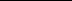 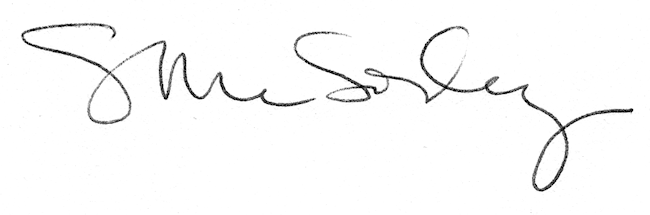 